From either the Explore menu or the Quick Links section, click to Add a Life Event.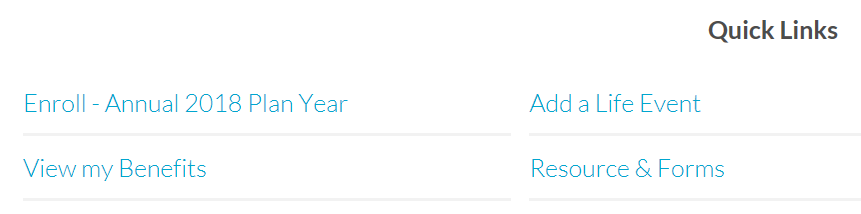 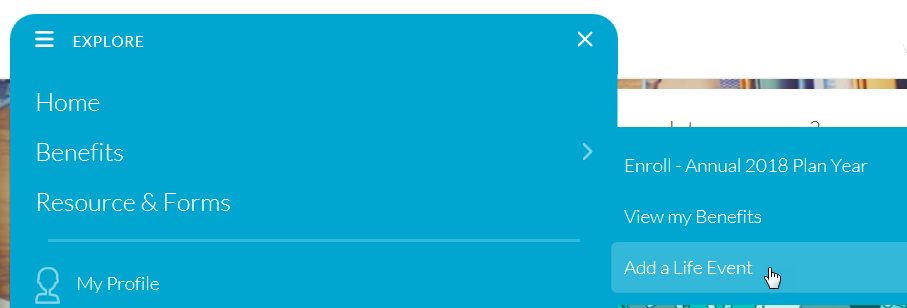 The screen starts with some of the more frequently used event types, but scrolling down reveals a list of all possible events.  Select the one you need, and move to the next screen.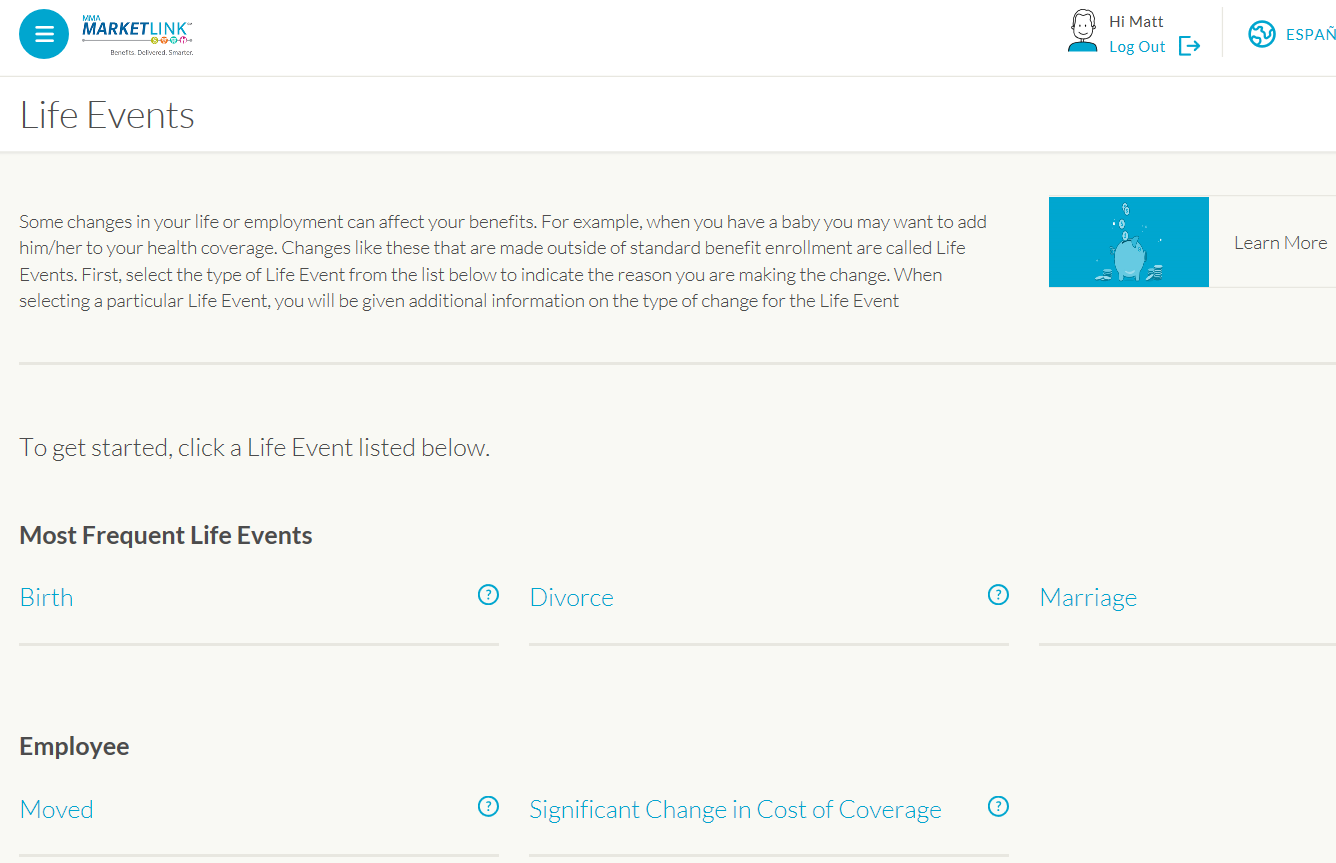 The last screen asks for a few details (this will differ depending on the event).  Complete the required fields and click Save.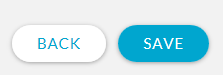 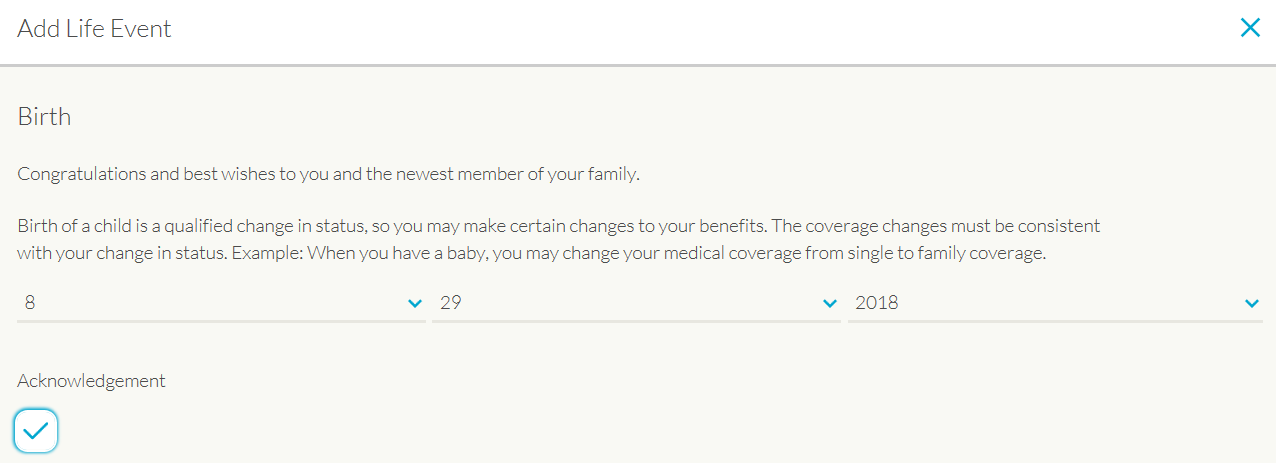 